Louisiana Sales and Use Tax Commission for Remote SellersWednesday, July 11, 20182:00 PMLaSalle Building – First Floor – Mardi Gras RoomAgendaMeeting Call to Order/Roll CallApproval of Meeting Minutes from June 29, 2018 MeetingImplications of South Dakota v. Wayfair in LouisianaOther States Response/Approach to the Wayfair Decision Basic Requirements of Streamlined Sales and Use Tax AgreementBasic Requirements of Marketplace Fairness Act for Non-SSUTA StatesTreatment of Marketplaces	Other BusinessPublic CommentAdjournment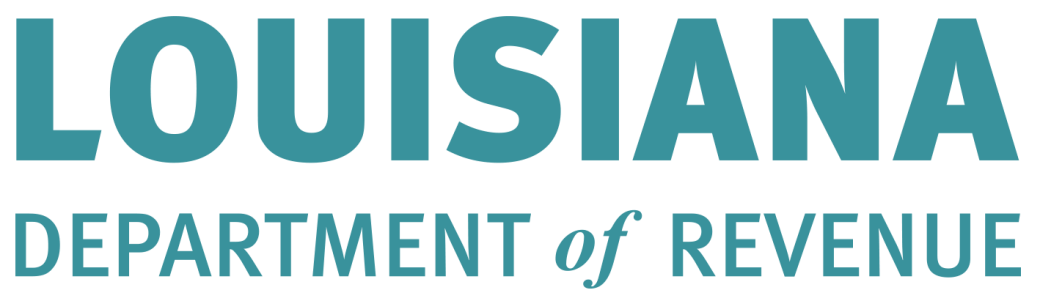 PUBLIC HEARING NOTICEThe Louisiana Sales and Use Tax Commission for Remote Sellers has scheduled a meeting for:Wednesday, July 11, 20182:00 PMLA Department of Revenue617 N. Third Street; LaSalle Building1st Floor, Mardi Gras Conference Room(to the left of and past the guard’s desk)If you need further information, please call or email:Krissy Thomas at (225) 219-2717 or Krissy.Thomas@la.gov